СОВЕТ  ДЕПУТАТОВ ДОБРИНСКОГО МУНИЦИПАЛЬНОГО РАЙОНАЛипецкой области21-я сессия  VI-го созываРЕШЕНИЕ15.08.2017г.                                     п.Добринка	                                    №176-рсО внесении изменений в решение Совета депутатов Добринского муниципального района № 1-рс от 22.09.2015г. «О формировании Совета депутатов Добринского муниципального района Липецкой области Российской Федерации шестого созыва»В соответствии с решением Совета депутатов сельского поселения Новочеркутинский  сельсовет №22/1-рс от 25.07.2017г. «Об избрании депутатов сельского поселения  Новочеркутинский сельсовет в состав Совета депутатов Добринского муниципального района Липецкой области Российской Федерации», руководствуясь статьей 25 Устава Добринского муниципального района, учитывая решение постоянной комиссии по правовым вопросам, местному самоуправлению и работе с депутатами, Совет депутатов Добринского муниципального районаРЕШИЛ:		1.Внести в решение Совета депутатов Добринского муниципального района № 1-рс от 22.09.2015г. «О формировании Совета депутатов Добринского муниципального района Липецкой области Российской Федерации шестого созыва» следующие изменения:	1.1.Ввести в состав Совета депутатов Добринского муниципального района Липецкой области Российской Федерации шестого созыва:Ванину Раису Михайловну, избранного депутата от сельского поселения Новочеркутинский сельсовет Добринского муниципального района.Овчарову Ольгу Федоровну, избранного депутата от сельского поселения Новочеркутинский сельсовет Добринского муниципального района.  2.Настоящее решение вступает  со дня его принятия.Председатель Совета депутатовДобринского муниципального района                                       М.Б.Денисов 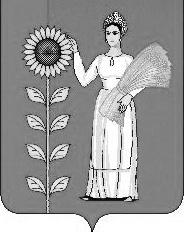 